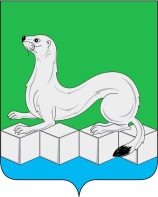 Российская ФедерацияИркутская областьАдминистрация Муниципального районаУсольского районного муниципального образованияПОСТАНОВЛЕНИЕОт 07.09.2020г.								№619р.п. БелореченскийО внесении изменений в Реестр муниципальных услуг (функций) Усольского районного муниципального образованияС целью актуализации Реестра муниципальных услуг (функций) Усольского районного муниципального образования, в соответствии с Федеральным законом от 27.07.2010г. №210-ФЗ «Об организации предоставления государственных и муниципальных услуг», постановлением администрации муниципального района Усольского районного муниципального образования от 23.05.2011г. №481 (в редакции от 17.08.2020г. №572) «Об утверждении Порядка формирования и ведения реестра муниципальных услуг Усольского районного муниципального образования», руководствуясь ст.ст. 22, 46 Устава Усольского районного муниципального образования, администрация муниципального района Усольского районного муниципального образованияПОСТАНОВЛЯЕТ:1.Внести следующие изменения в Реестр муниципальных услуг (функций), утвержденный постановлением администрации муниципального района Усольского районного муниципального образования от 04.04.2018г. №291 (в редакции от 03.04.2019г. №377, от 24.04.2019г. №436, от 27.06.2019г. №651, от 27.09.2019г. №955), изложив его в новой редакции (прилагается).2.Отделу по организационной работе администрации муниципального района Усольского районного муниципального образования (Пономарева С.В.) опубликовать настоящее постановление в газете «Официальный вестник Усольского района» и в сетевом издании «Официальный сайт администрации Усольского района» в информационно-телекоммуникационной сети «Интернет» (www.usolie-raion.ru).3.Контроль за исполнением настоящего постановления возложить на заместителя мэра-председателя комитета по экономике и финансам Касимовскую Н.А.Мэр муниципального районаУсольского районного							В.И. Матюхамуниципального образованияПриложение к постановлению администрациимуниципального районаУсольского районного муниципального образованияот 07.09.2020г.№619Реестрмуниципальных услуг (функций) Усольского районного муниципального образованияЗаместитель мэра – председатель комитета по экономике и финансам	                                                           Н.А. Касимовская №п/пНаименованиемуниципальной услуги Наименование исполнителя муниципальной услугиПравовое основание оказания муниципальной услуги Заявитель Результатоказаниямуниципальной услуги Источникфинансиро-ванияПредоставление муниципальной услуги в электронном виде12345678Часть I. «Муниципальные услуги, предоставляемые администрацией муниципального района Усольского районного муниципального образования»Часть I. «Муниципальные услуги, предоставляемые администрацией муниципального района Усольского районного муниципального образования»Часть I. «Муниципальные услуги, предоставляемые администрацией муниципального района Усольского районного муниципального образования»Часть I. «Муниципальные услуги, предоставляемые администрацией муниципального района Усольского районного муниципального образования»Часть I. «Муниципальные услуги, предоставляемые администрацией муниципального района Усольского районного муниципального образования»Часть I. «Муниципальные услуги, предоставляемые администрацией муниципального района Усольского районного муниципального образования»Часть I. «Муниципальные услуги, предоставляемые администрацией муниципального района Усольского районного муниципального образования»Часть I. «Муниципальные услуги, предоставляемые администрацией муниципального района Усольского районного муниципального образования»Раздел 1. В сфере образованияРаздел 1. В сфере образованияРаздел 1. В сфере образованияРаздел 1. В сфере образованияРаздел 1. В сфере образованияРаздел 1. В сфере образованияРаздел 1. В сфере образованияРаздел 1. В сфере образования1.1.1.Предоставление информации об организации общедоступного и бесплатного дошкольного, начального общего, основного общего, среднего общего образования, а также дополнительного образования в образовательных организациях, расположенных на территории Усольского районного муниципального образованияКомитет по образованию р.п. Белореченский, 100 тел. 36-0-75Федеральный закон от г. №210-ФЗ «Об организации предоставления государственных и муниципальных услуг»;Федеральный закон от 29.12.2012г. № 273-ФЗ «Об образовании в Российской Федерации»;распоряжение Правительства Российской Федерации от 17.12.2009г. №1993-р «Об утверждении Сводного перечня первоочередных государственных и муниципальных услуг, предоставляемых органами исполнительной власти субъектов РФ и органами местного самоуправления в электронном виде»;распоряжение Правительства РФ от 25.04.2011г. №729-р «Обутверждении перечня услуг, оказываемых государственными и муниципальными учреждениями и другими организациями, в которых размещается государственное задание (заказ) или муниципальное задание (заказ), подлежащих включению в реестры государственных или муниципальных услуг и предоставляемых в электронной форме»;Устав образовательного учрежденияГраждане Российской Федерации, лица без гражданства и иностранные гражданеПредоставление в электронном виде информации о деятельности общеобразовательных учреждений; Мотивированный отказ в предоставлении муниципальной услугиМестныйбюджет+1.1.2.Предоставление информации о порядке проведения государственной (итоговой) аттестации обучающихся, освоивших образовательные программы основного общего и среднего общего образования, в том числе в форме единого государственного экзаменаКомитет по образованию р.п. Белореченский, 100 тел. 36-0-75Федеральный закон от 27.07.2010г. №210-ФЗ «Об организации предоставления государственных и муниципальных услуг»;Федеральный закон от 29.12.2012г. № 273-ФЗ «Об образовании в Российской Федерации»;распоряжение Правительства Российской Федерации от 17.12.2009г. №1993-р «Об утверждении Сводного перечня первоочередных государственных и муниципальных услуг, предоставляемых органами исполнительной власти субъектов РФ и органами местного самоуправления в электронном виде»;распоряжение Правительства РФ от 25.04.2011г. №729-р «Об утверждении перечня услуг, оказываемых государственными и муниципальными учреждениями и другими организациями, в которых размещается государственное задание (заказ) или муниципальное задание (заказ), подлежащих включению в реестры государственных или муниципальных услуг и предоставляемых в электронной форме»;постановление Правительства РФ от 31.08.2013г. №755 «О федеральной информационной системе обеспечения проведения государственной итоговой аттестации обучающихся, освоивших основные образовательные программы основного общего и среднего общего образования, и приема граждан в образовательные организации для получения среднего профессионального и высшего образования и региональных информационных системах обеспечения проведения государственной итоговой аттестации обучающихся, освоивших основные образовательные программы основного общего и среднего общего образования»;приказ Минпросвещения России №190, Рособрнадзора № 1512 от 07.11.2018г. (с изм. от 15.06.2020г.) «Об утверждении Порядка проведения государственной итоговой аттестации по образовательным программам среднего общего образования» Граждане Российской Федерации, лица без гражданства и иностранные гражданеПредоставление информации о порядке проведения государственной (итоговой) аттестации обучающихся, освоивших образовательные программы основного общего и среднего общего образования, в том числе в форме единого государственного экзамена; а также информации, содержащейся в базах данных субъектов Российской Федерации об участниках единого государственного экзамена и результатах единого государственного экзамена;Предоставление возможности наблюдения за порядком проведения единого государственного экзамена;Мотивированный отказ в предоставлении муниципальной услугиМестныйбюджет+1.1.3.Прием заявлений, постановка на учёт и зачисление детей в муниципальные образовательные организации, реализующие образовательную программу дошкольного образования Комитет по образованию р.п. Белореченский, 100 тел. 36-0-75Федеральный закон от 27.07.2010г. №210-ФЗ «Об организации предоставления государственных и муниципальных услуг»;Федеральный закон от 29.12.2012г. № 273-ФЗ «Об образовании в Российской Федерации»;распоряжение Правительства Российской Федерации от 17.12.2009г. №1993-р «Об утверждении Сводного перечня первоочередных государственных и муниципальных услуг, предоставляемых органами исполнительной власти субъектов РФ и органами местного самоуправления в электронном виде»;распоряжение Правительства РФ от 25.04.2011г. №729-р «Об утверждении перечня услуг, оказываемых государственными и муниципальными учреждениями и другими организациями, в которых размещается государственное задание (заказ) или муниципальное задание (заказ), подлежащих включению в реестры государственных или муниципальных услуг и предоставляемых в электронной форме»;Устав образовательного учрежденияГраждане Российской Федерации, лица без гражданства и иностранные граждане -законные представители детей в возрасте   до 8 летПостановка на учет ребенка в МДОУ;Решение Комитета по образованию об отказе в предоставлении муниципальной услуги;Зачисление ребенка в МДОУ; получение информации в электронном виде о зачислении ребенка в МДОУМестныйбюджет+ Раздел 2. В сфере архивного делаРаздел 2. В сфере архивного делаРаздел 2. В сфере архивного делаРаздел 2. В сфере архивного делаРаздел 2. В сфере архивного делаРаздел 2. В сфере архивного делаРаздел 2. В сфере архивного делаРаздел 2. В сфере архивного дела1.2.1.Выдача архивных справок, выписок, копий архивных документов, в том числе подтверждающихправо владения на землюАрхивный отделр.п. Белореченский, 100тел. 36-019Федеральный закон от 27.07.2010г. №210-ФЗ «Об организации предоставления государственных и муниципальных услуг»;Федеральный закон от 06.10.2003г. №131-ФЗ «Об общих принципах организации местного самоуправления в Российской Федерации»;Федеральный закон от 22.10.2004г. № 125-ФЗ «Об архивном деле в Российской Федерации»; Федеральный закон от 27.07.2006г. № 149-ФЗ «Об информации, информационных технологиях и защите информации»;приказ Росархива от 02.03.2020г. №24 «Об утверждении Правил организации хранения, комплектования, учета и использования документов Архивного фонда Российской Федерации и других архивных документов в государственных и муниципальных архивах, музеях и библиотеках, научных организациях»Юридические и физические лицаВыдача заявителю архивных справок, выписок, копий архивных документов, в том числе подтверждающих право владения на землю;Выдача заявителю информационных писем об отказев предоставлении муниципальной услугиМестныйбюджет-1.2.2.Предоставление архивных документов пользователям в читальном зале архиваАрхивный отделр.п. Белореченский, 100тел. 36-019Федеральный закон от 27.07.2010г. №210-ФЗ «Об организации предоставления государственных и муниципальных услуг»; приказ Росархива от 02.03.2020г. №24«Об утверждении Правил организации хранения, комплектования, учета и использования документов Архивного фонда Российской Федерации и других архивных документов в государственных и муниципальных архивах, музеях и библиотеках, научных организациях»Физические и юридические лицаПредоставление пользователям научно-справочного аппарата, архивных документов и изготовление копий архивных документов;Принятие решения о предоставлении (об отказе в предоставлении) муниципальной услуги и выдача результатаМестныйбюджет-Раздел 3. В сфере функционирования потребительского рынка, поддержки малого и среднего предпринимательстваРаздел 3. В сфере функционирования потребительского рынка, поддержки малого и среднего предпринимательстваРаздел 3. В сфере функционирования потребительского рынка, поддержки малого и среднего предпринимательстваРаздел 3. В сфере функционирования потребительского рынка, поддержки малого и среднего предпринимательстваРаздел 3. В сфере функционирования потребительского рынка, поддержки малого и среднего предпринимательстваРаздел 3. В сфере функционирования потребительского рынка, поддержки малого и среднего предпринимательстваРаздел 3. В сфере функционирования потребительского рынка, поддержки малого и среднего предпринимательстваРаздел 3. В сфере функционирования потребительского рынка, поддержки малого и среднего предпринимательства1.3.1.Выдача разрешения на право организации розничного рынка Отдел инвестиционной политики,р.п.Белореченский, 100тел. 36-036Федеральный закон от 27.07.2010г. №210-ФЗ «Об организации предоставления государственных и муниципальных услуг»;ст. 5 Федерального закона от 30.12.2006г. № 271-ФЗ «О розничных рынках и о внесении изменений в Трудовой кодекс РФ»Физические лица, зарегистрированные в качестве индивидуальных предпринимателей,Юридические лицаВыдача разрешения на право организации розничного рынка;Отказ в выдаче разрешения на право организации розничного рынкаМестныйбюджет-1.3.2.Предоставление поддержки субъектам малого и среднего предпринимательства в рамках муниципальных программОтдел инвестиционной политики,р.п.Белореченский, 100тел. 36-036Федеральный закон от 27.07.2010г. №210-ФЗ «Об организации предоставления государственных и муниципальных услуг»;п.25 ст.15 Федерального закона от 06.10.2003г. №131-ФЗ «Об общих принципах организации местного самоуправления в РФ»;Федеральный закон от 24.07.2007г. № 209-ФЗ «О развитии малого и среднего предпринимательства в РФ»Юридические лицаПредоставление финансовой поддержки субъектам малого и среднего предпринимательства;Отказ в предоставлении поддержкиМестныйбюджет-1.3.3.Муниципальная функция «Осуществление муниципального контроля в области торговой деятельности на территории муниципального района Усольского районного муниципального образования»Отдел инвестиционной политики,р.п.Белореченский, 100тел. 36-036Федеральный закон от 28.12.2009г. №381-ФЗ «Об основах государственного регулирования торговой деятельности в Российской Федерации»; Федеральный закон от 06.10.2003г. №131-ФЗ «Об общих принципах организации местного самоуправления в Российской Федерации»; Федеральный закон от 26.12.2008г. №294-ФЗ «О защите прав юридических лиц и индивидуальных предпринимателей при осуществлении государственного контроля (надзора) и муниципального контроля»; постановление Правительства Российской Федерации от 30 июня 2010г. № 489 «Об утверждении правил подготовки органами государственного контроля (надзора) и органами муниципального контроля ежегодных планов проведения плановых проверок юридических лиц и индивидуальных предпринимателей» Постановление администрации муниципального района УРМО от 26.06.2019г. № 650 «Об утверждении административного регламента по исполнению муниципальной функции «Осуществление муниципального контроля в области торговой деятельности на территории муниципального района Усольского районного муниципального образования»;приказ Минэкономразвития России от 30.04.2009г. № 141 «О реализации положений Федерального закона «О защите прав юридических лиц и индивидуальных предпринимателей при осуществлении государственного контроля (надзора) и муниципального контроля»Физические лица, зарегистрированные в качестве индивидуальных предпринимателей,Юридические лицаАкт проверки;Принятие мерпри выявлении нарушенийМестныйбюджет-Раздел 4 В сфере использования муниципального имуществаРаздел 4 В сфере использования муниципального имуществаРаздел 4 В сфере использования муниципального имуществаРаздел 4 В сфере использования муниципального имуществаРаздел 4 В сфере использования муниципального имуществаРаздел 4 В сфере использования муниципального имуществаРаздел 4 В сфере использования муниципального имуществаРаздел 4 В сфере использования муниципального имущества1.4.1.Выдача выписки из реестра муниципального имущества Усольского районного муниципального образованияОтдел муниципальной собственности управления по распоряжению муниципальным имуществом,р.п. Белореченский, 100тел. 36-025Федеральный закон от 27.07.2010г. №210-ФЗ «Об организации предоставления государственных и муниципальных услуг»; Федеральный закон от 06.10.2003г. № 131-ФЗ «Об общих принципах организации местного самоуправления в РФ»Физические, юридические лица, а также индивидуальные предпринимателиВыписка из реестра муниципальной собственности;Справка об отсутствии запрашиваемого объекта в реестре, иная информация об объектах муниципального имущества Усольского районного муниципального образованияМестныйбюджет+1.4.2.Передача в безвозмездное пользование муниципального имущества Усольского районного муниципального образования без проведения торговОтдел муниципальной собственности управления по распоряжению муниципальным имуществом,р.п. Белореченский, 100тел. 36-025ст.ст. 606-625, ст.ст. 689-701 Гражданского Кодекса РФ от 30.11.1994г.;Федеральный закон от 27.07.2010г. №210-ФЗ «Об организации предоставления государственных и муниципальных услуг»;Федеральный закон от 06.10.2003г. № 131-ФЗ «Об общих принципах организации местного самоуправления в РФ»;Федеральный закон от 26.07.2006г. №135-ФЗ «О защите конкуренции»;приказ ФАС России от 10.02.2010г. №67 «О порядке проведения конкурсов или аукционов на право заключения договоров аренды, договоров безвозмездного пользования, договоров доверительного управления имуществом, иных договоров, предусматривающих переход прав в отношении государственного или муниципального имущества, и перечне видов имущества, в отношении которого заключение указанных договоров может осуществляться путем проведения торгов в форме конкурса»Физические, юридические лица, а также индивидуальные предпринимателиПроект договора безвозмездного пользования;Мотивированный письменный отказ в заключении договора безвозмездного пользования муниципальным имуществом Усольского районного муниципального образования.Местныйбюджет-1.4.3.Передача жилых помещений муниципального жилищного фонда муниципального района Усольского районного муниципального образования в собственность граждан в порядке приватизацииОтдел муниципальной собственности управления по распоряжению муниципальным имуществом,р.п. Белореченский, 100тел. 36-025Гражданский кодекс Российской Федерации от 30.11.1994г. №51-ФЗ;Жилищный кодекс Российской Федеральный закон от 27.07.2010г.№210-ФЗ «Об организации предоставления государственных и муниципальных услуг»;Федеральный закон от 06.10.2003г. № 131-ФЗ «Об общих принципах организации местного самоуправления в Российской Федерации»;Федерации от 29.12.2004г. №188-ФЗ;Закон Российской Федерации от 04.07.1991г.№ 1541-1 «О приватизации жилищного фонда в Российской Федерации»;Федеральный закон от 13.07.2015г. №218-ФЗ «О государственной регистрации недвижимости»Граждане Российской Федерации, которым в соответствии с требованиями законодательства Российской Федерации предоставлены жилые помещения, находящиеся в муниципальной собственности Усольского районного муниципального образования, на условиях социального найма по ордеру, либо договору социального найма жилого помещения, и ранее не участвующие в приватизации иных жилых помещенийДоговор о передаче в собственность гражданина (граждан) жилого помещения в порядке приватизации или уведомление об отказе в заключении договора о передаче в собственность гражданина (граждан) жилого помещения в порядке приватизации;Право собственности гражданина (граждан) на жилое помещение возникает после его государственной регистрации в Управлении службы государственной регистрации, кадастра и картографии по Иркутской области.Местный бюджет-1.4.4.Предоставление земельных участков, государственная собственность на которые не разграничена, на территории сельских поселений муниципального района Усольского районного муниципального образования, на торгахОтдел муниципальной собственности управления по распоряжению муниципальным имуществом,р.п. Белореченский, 100тел. 36-025«Земельный кодекс Российской Федерации» от 25.10.2001г.№136-ФЗ;Федеральный закон от 27.07.2010г. №210-ФЗ «Об организации предоставления государственных и муниципальных услуг»;Федеральный закон от 06.10.2003г. № 131-ФЗ «Об общих принципах организации местного самоуправления в Российской Федерации»Физические, юридические лица, а также индивидуальные предпринимателиДоговор купли-продажи (аренды) земельного участка; Отказ в предоставлении земельного участка на торгахМестный бюджет+Раздел 5. В сфере архитектуры и градостроительной деятельностиРаздел 5. В сфере архитектуры и градостроительной деятельностиРаздел 5. В сфере архитектуры и градостроительной деятельностиРаздел 5. В сфере архитектуры и градостроительной деятельностиРаздел 5. В сфере архитектуры и градостроительной деятельностиРаздел 5. В сфере архитектуры и градостроительной деятельностиРаздел 5. В сфере архитектуры и градостроительной деятельностиРаздел 5. В сфере архитектуры и градостроительной деятельности1.5.1.Выдача разрешений на установку и эксплуатацию рекламных конструкций, аннулирование таких разрешений, выдача предписаний о демонтаже рекламных конструкций на территории муниципального района Усольского районного муниципального образованияОтдел по градостроительной деятельности и земельным отношениям управления по распоряжению муниципальным имуществом,р.п. Белореченский, 100тел. 36-028Федеральный закон от 27.07.2010г. №210-ФЗ «Об организации предоставления государственных и муниципальных услуг»;п. 15.1 ч. 1 ст. 15 Федерального закона от 06.10.2003г. №131-ФЗ «Об общих принципах организации местного самоуправления в РФ»;Федеральный закон от 13.03.2006г. №38-ФЗ «О рекламе»Физические и юридические лицаВыдача разрешения на установку рекламной конструкции; Отказ в выдаче разрешения на установку рекламной конструкции;Аннулирование разрешения на установку рекламной конструкции; Предписание о демонтаже самовольно возведенной рекламной конструкцииМестныйбюджет+1.5.2.Предоставление земельных участков, государственная собственность на которые не разграничена, на территории сельских поселений муниципального района Усольского районного муниципального образования, без торговОтдел по градостроительной деятельности и земельным отношениям управления по распоряжению муниципальным имуществом,р.п. Белореченский, 100тел. 36-028«Земельный кодекс Российской Федерации» от 25.10.2001г. №136-ФЗ;Федеральный закон от 27.07.2010г. №210-ФЗ «Об организации предоставления государственных и муниципальных услуг»;Федеральный закон от 06.10.2003г. №131-ФЗ «Об общих принципах организации местного самоуправления в Российской Федерации»Физические, юридические лица, а также индивидуальные предпринимателиПравовой акт администрации МР УРМО – постановление о предоставлении земельного участка в собственность бесплатно или в постоянное (бессрочное) пользование; Договор аренды земельного участка;Договор купли-продажи земельного участка;Договор безвозмездного пользования земельным участком;Отказ в предоставлении земельного участкаМестный бюджет-1.5.3.Предварительное согласование предоставления земельных участков, государственная собственность на которые не разграничена, на территории сельских поселений муниципального района Усольского районного муниципального образованияОтдел по градостроительной деятельности и земельным отношениям управления по распоряжению муниципальным имуществом,р.п. Белореченский, 100тел. 36-028Федеральный закон от 27.07.2010г. №210-ФЗ «Об организации предоставления государственных и муниципальных услуг»;Федеральный закон от 06.10.2003г. №131-ФЗ «Об общих принципах организации местного самоуправления в Российской Федерации»; «Земельный кодекс Российской Федерации» от 25.10.2001г. №136-ФЗФизические, юридические лица, а также индивидуальные предпринимателиРешение уполномоченного органа о предварительном согласовании предоставления земельного участка; Отказ в предварительном согласовании предоставления земельного участкаМестный бюджет+1.5.4.Утверждение схемы расположения земельного участка или земельных участков, государственная собственность на которые не разграничена, на кадастровом плане территории на территории сельских поселений муниципального района Усольского районного муниципального образованияОтдел по градостроительной деятельности и земельным отношениям управления по распоряжению муниципальным имуществом,р.п. Белореченский, 100тел. 36-028«Земельный кодекс Российской Федерации» от 25.10.2001г. №136-ФЗ;Федеральный закон от 27.07.2010г. №210-ФЗ «Об организации предоставления государственных и муниципальных услуг»;Федеральный закон от 06.10.2003г. №131-ФЗ «Об общих принципах организации местного самоуправления в Российской Федерации»Физические, юридические лица, а также индивидуальные предпринимателиПостановление администрации МР УРМО об утверждении схемы расположения земельного участка;Решение об отказе в утверждении схемы расположения земельного участка»;Местный бюджет+1.5.5.Выдача разрешения на использование земель или земельных участков, находящихся в муниципальной собственности Усольского районного муниципального образования, или земель или земельных участков, государственная собственность на которые не разграничена, на территории сельских поселений муниципального района Усольского районного муниципального образования, для размещения объектов, виды которых установлены Правительством Российской Федерации, без предоставления земельных участков и установления сервитута, публичного сервитутаОтдел по градостроительной деятельности и земельным отношениям управления по распоряжению муниципальным имуществом,р.п. Белореченский, 100тел. 36-028«Земельный кодекс Российской Федерации» от 25.10.2001г. №136-ФЗ;Федеральный закон от 27.07.2010г. №210-ФЗ «Об организации предоставления государственных и муниципальных услуг»;Федеральный закон от 06.10.2003г. №131-ФЗ «Об общих принципах организации местного самоуправления в Российской Федерации»; постановление Правительства Российской Федерации от 27.11.2014г. №1244 «Об утверждении Правил выдачи разрешения на использование земель или земельного участка, находящихся в государственной или муниципальной собственности»; постановление Правительства Иркутской области от 04.06.2015г. №271-пп «Об утверждении Положения о порядке и условиях размещения объектов, виды которых установлены Правительством Российской Федерации, на землях или земельных участках, находящихся в государственной или муниципальной собственности, без предоставления таких земельных участков и установления сервитутов на территории Иркутской области»Физические и юридические лицаПостановление администрации о выдаче разрешения на использование земель или земельного участка;Решение (письмо) об отказе в выдаче разрешения на использование земель или земельного участкаМестныйбюджет-1.5.6.Предоставление сведений, содержащихся в государственной информационной системе обеспечения градостроительной деятельности на территории муниципального района Усольского районного муниципального образованияОтдел по градостроительной деятельности и земельным отношениям управления по распоряжению муниципальным имуществом,р.п. Белореченский, 100тел. 36-028ст.ст.56, 57 Градостроительного кодекса РФ от 29.12.2004г. №190-ФЗ;Федеральный закон от 27.07.2010г. №210-ФЗ «Об организации предоставления государственных и муниципальных услуг»;Федеральный закон от 06.10.2003г. №131-ФЗ «Об общих принципах организации местного самоуправления в Российской Федерации»; постановление Правительства РФ от 13.03.2020г. № 279«Об информационном обеспечении градостроительной деятельности»Физические и юридические лица, индивидуальные предприниматели, либо их уполномоченные представителиПредоставление сведений, содержащихся в ГИСОГД; Отказ в предоставлении муниципальной услугиМестныйбюджет-Раздел 6. В сфере дорожного хозяйстваРаздел 6. В сфере дорожного хозяйстваРаздел 6. В сфере дорожного хозяйстваРаздел 6. В сфере дорожного хозяйстваРаздел 6. В сфере дорожного хозяйстваРаздел 6. В сфере дорожного хозяйстваРаздел 6. В сфере дорожного хозяйстваРаздел 6. В сфере дорожного хозяйства1.6.1.Муниципальная функция «Муниципальный контроль за обеспечением сохранности автомобильных дорог местного значения вне границ населенных пунктов в границах муниципального района Усольского районного муниципального образования»Управление жилищно-коммунального хозяйствар.п. Белореченский, 100тел. 36-026Федеральный закон от 06.10.2003г. №131-ФЗ «Об общих принципах организации местного самоуправления в Российской Федерации»;Ст.ст. 13, 13.1 Федерального закона от 08.11.2007г. № 257-ФЗ «Об автомобильных дорогах и о дорожной деятельности в Российской Федерации и о внесении изменений в отдельные законодательные акты Российской Федерации»;Федеральный закон от 26.12.2008г. № 294-ФЗ «О защите прав юридических лиц и индивидуальных предпринимателей при осуществлении государственного контроля (надзора) и муниципального контроля».Юридические и физические лица, индивидуальные предприниматели без образования юридического лицаАкт проверкиМестный бюджет-          II Услуги, которые являются необходимыми и обязательными для предоставления муниципальных услуг и предоставляются организациями, участвующими в предоставлении муниципальных услуг администрацией Усольского районного муниципального образования          II Услуги, которые являются необходимыми и обязательными для предоставления муниципальных услуг и предоставляются организациями, участвующими в предоставлении муниципальных услуг администрацией Усольского районного муниципального образования          II Услуги, которые являются необходимыми и обязательными для предоставления муниципальных услуг и предоставляются организациями, участвующими в предоставлении муниципальных услуг администрацией Усольского районного муниципального образования          II Услуги, которые являются необходимыми и обязательными для предоставления муниципальных услуг и предоставляются организациями, участвующими в предоставлении муниципальных услуг администрацией Усольского районного муниципального образования          II Услуги, которые являются необходимыми и обязательными для предоставления муниципальных услуг и предоставляются организациями, участвующими в предоставлении муниципальных услуг администрацией Усольского районного муниципального образования          II Услуги, которые являются необходимыми и обязательными для предоставления муниципальных услуг и предоставляются организациями, участвующими в предоставлении муниципальных услуг администрацией Усольского районного муниципального образования          II Услуги, которые являются необходимыми и обязательными для предоставления муниципальных услуг и предоставляются организациями, участвующими в предоставлении муниципальных услуг администрацией Усольского районного муниципального образования          II Услуги, которые являются необходимыми и обязательными для предоставления муниципальных услуг и предоставляются организациями, участвующими в предоставлении муниципальных услуг администрацией Усольского районного муниципального образования2.1.Выдача межевого плана, технического плана, акта обследованияОрганы или организации, осуществляющие хранение учетно-технической документацииФедеральный закон от 27.07.2010г. №210-ФЗ «Об организации предоставления государственных и муниципальных услуг»;Федеральный закон от 06.10.2003г. №131-ФЗ «Об общих принципах организации местного самоуправления в Российской Федерации»;Федеральный закон от 13.07.2015г. №218-ФЗ «О государственной регистрации недвижимости»Физические и юридические лица, индивидуальные предпринимателиПолучение кадастрового паспорта объекта недвижимости, кадастрового плана территории, межевого плана, технического плана, акта обследованияСредствазаявителя2.2.Выдача технического паспорта объекта капитального строительстваОрганы или организации, осуществляющие хранение учетно-технической документацииФедеральный закон от 27.07.2010г. №210-ФЗ «Об организации предоставления государственных и муниципальных услуг»;Федеральный закон от 06.10.2003г. №131-ФЗ «Об общих принципах организации местного самоуправления в Российской Федерации»;Федеральный закон от 13.07.2015г. №218-ФЗ «О государственной регистрации недвижимости»Физические и юридические лица, индивидуальные предпринимателиПолучение кадастрового паспорта объекта недвижимости, кадастрового плана территории, межевого плана, технического плана, акта обследованияСредствазаявителя2.3.Разработка технической проектной документации на рекламную конструкцию, определяющей основные объемно-планировочные, архитектурные и конструктивные решения, внешний вид рекламной конструкции и благоустройство прилегающей территории.ПроектныеорганизацииГрадостроительный кодекс РФ от 29.12.2004г.;Федеральный закон от 27.07.2010г. №210-ФЗ «Об организации предоставления государственных и муниципальных услуг»;Федеральный закон от 06.10.2003г. №131-ФЗ «Об общих принципах организации местного самоуправления в Российской Федерации»;Федеральный закона от 13.03.2006г. №38-ФЗ «О рекламе»;Закон РФ от 07.02.1992г. №2300-1 «О защите прав потребителей»Физические и юридические лица, индивидуальные предпринимателиПолучение технической проектной документации на рекламную конструкциюСредствазаявителя-2.4.Разработка схемы размещения рекламной конструкции (фотомонтаж) с привязкой на местности с указанием расстояния до других, рядом стоящих объектов (знаков дорожного движения, рекламных конструкций, остановочных комплексов, зданий, сооружений)ПроектныеорганизацииГрадостроительный кодекс РФ от 29.12.2004г.;Федеральный закон от 27.07.2010г. №210-ФЗ «Об организации предоставления государственных и муниципальных услуг»; Федеральный закон от 06.10.2003г. №131-ФЗ «Об общих принципах организации местного самоуправления в Российской Федерации»;Федеральный закона от 13.03.2006г. №38-ФЗ «О рекламе»; Закон РФ от 07.02.1992г. №2300-1 «О защите прав потребителей»Физические и юридические лица, индивидуальные предпринимателиПолучение схемы размещения рекламной конструкции (фотомонтаж)Средствазаявителя-2.5.Выдача поквартирной справки о составе семьи гражданинаТоварищество собственников жилья,Управляющая компанияФедеральный закон от 27.07.2010г. №210-ФЗ «Об организации предоставления государственных и муниципальных услуг»;Федеральный закон от 06.10.2003г. №131-ФЗ «Об общих принципах организации местного самоуправления в Российской Федерации»;Закон РФ от 04.07.1991г. №1541-1 «О приватизации жилищного фонда в РФ» Физические лицаПолучение поквартирной справки о составе семьи гражданинаСредства заявителя-2.6.Получение согласования в случае установки рекламной конструкции в охранных зонах инженерных сооружений и коммуникаций, правообладателями которых не являются органы государственной власти и местного самоуправленияУчреждения и организации, являющиеся правообладателями инженерных сооружений и коммуникацийГрадостроительный кодекс РФ от 29.12.2004г.;Федеральный закон от 27.07.2010г. №210-ФЗ «Об организации предоставления государственных и муниципальных услуг»;Федеральный закон от 06.10.2003г. №131-ФЗ «Об общих принципах организации местного самоуправления в Российской Федерации»;Физические лица и юридические лица, индивидуальные предпринимателиСогласование на установку рекламной конструкцииСредства заявителя-2.7.Согласование с собственником или иным законным владельцем недвижимого имущества присоединения к этому имуществу рекламной конструкции, согласование использования общего имущества собственников помещений в многоквартирном доме в целях установки рекламных конструкцийСобственник или иной законный владелец недвижимого имущества,собственник помещений в многоквартирном домеГрадостроительный кодекс РФ от 29.12.2004г.;Федеральный закон от 27.07.2010г. №210-ФЗ «Об организации предоставления государственных и муниципальных услуг»;Федеральный закон от 06.10.2003г. №131-ФЗ «Об общих принципах организации местного самоуправления в Российской Федерации»Физические лица и юридические лица, индивидуальные предпринимателиСогласование на установку рекламной конструкцииСредства заявителя-III. Услуги оказываемые учреждениями Усольского районного муниципального образования и другими организациями, в которых размещается муниципальное задание (заказ)III. Услуги оказываемые учреждениями Усольского районного муниципального образования и другими организациями, в которых размещается муниципальное задание (заказ)III. Услуги оказываемые учреждениями Усольского районного муниципального образования и другими организациями, в которых размещается муниципальное задание (заказ)III. Услуги оказываемые учреждениями Усольского районного муниципального образования и другими организациями, в которых размещается муниципальное задание (заказ)III. Услуги оказываемые учреждениями Усольского районного муниципального образования и другими организациями, в которых размещается муниципальное задание (заказ)III. Услуги оказываемые учреждениями Усольского районного муниципального образования и другими организациями, в которых размещается муниципальное задание (заказ)III. Услуги оказываемые учреждениями Усольского районного муниципального образования и другими организациями, в которых размещается муниципальное задание (заказ)III. Услуги оказываемые учреждениями Усольского районного муниципального образования и другими организациями, в которых размещается муниципальное задание (заказ)Раздел 1. Муниципальные услуги в сфере образованияРаздел 1. Муниципальные услуги в сфере образованияРаздел 1. Муниципальные услуги в сфере образованияРаздел 1. Муниципальные услуги в сфере образованияРаздел 1. Муниципальные услуги в сфере образованияРаздел 1. Муниципальные услуги в сфере образованияРаздел 1. Муниципальные услуги в сфере образованияРаздел 1. Муниципальные услуги в сфере образования3.1.1.Предоставление информации о текущей успеваемости учащегося, ведение электронного дневника и электронного журнала успеваемостиОбразовательныеучрежденияФедеральный закон от 27.07.2010г. №210-ФЗ «Об организации предоставления государственных и муниципальных услуг»;Федеральный закон от 29.12.2012г. № 273-ФЗ «Об образовании в Российской Федерации»;Федеральный закон от 27.07.2006г. №152-ФЗ «О персональных данных»;распоряжение Правительства Российской Федерации от 17.12.2009г. №1993-р «Об утверждении Сводного перечня первоочередных государственных и муниципальных услуг, предоставляемых органами исполнительной власти субъектов РФ и органами местного самоуправления в электронном виде»;распоряжение Правительства РФ от 25.04.2011г. №729-р «Об утверждении перечня услуг, оказываемых государственными и муниципальными учреждениями и другими организациями, в которых размещается государственное задание (заказ) или муниципальное задание (заказ), подлежащих включению в реестры государственных или муниципальных услуг и предоставляемых в электронной форме»;
Устав образовательного учрежденияГраждане Российской Федерации, лица без гражданства и иностранные гражданеПолучение в электронном виде информации о текущей успеваемости учащегося либо получение мотивированного отказа в предоставлении муниципальной услугиМестныйбюджет+